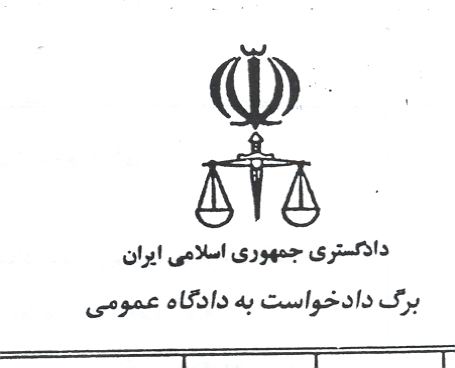 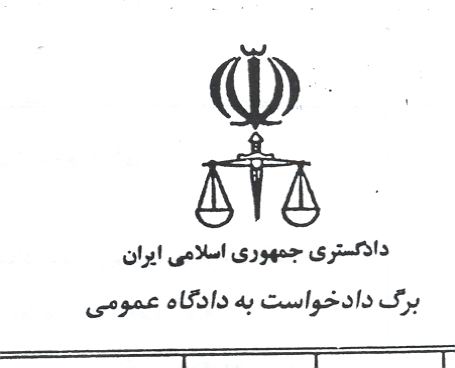 دادخواست تجديد نظر فرم شماره 1487/2201/24 اداره کل تشکیلات و برنامه ریزیمشخصات طرفيننامنام خانوادگینام خانوادگینام پدرشغلمحل اقامت ، شهرستان، خیابان، کوچه، پلاک شماره، کدپستیتجديد نظرخواهتجدیدنظر خواندهوكيل يا نماينده قانونيتجديد نظر خواستهدلايل و منضمات داادخواستتوضيحات: شامل تغيير نشاني - تغيير وكيل و ......................................................................................................................................توضيحات: شامل تغيير نشاني - تغيير وكيل و ......................................................................................................................................توضيحات: شامل تغيير نشاني - تغيير وكيل و ......................................................................................................................................توضيحات: شامل تغيير نشاني - تغيير وكيل و ......................................................................................................................................توضيحات: شامل تغيير نشاني - تغيير وكيل و ......................................................................................................................................توضيحات: شامل تغيير نشاني - تغيير وكيل و ......................................................................................................................................توضيحات: شامل تغيير نشاني - تغيير وكيل و ......................................................................................................................................رياست محترم دادگاه تجديد نظر استان ...........................سلام عليكم؛احتراماً نسبت به دادنامه صادره شماره ........................ مورخ ........................... از دادگاه ............................................................كه در تاريخ ...................... ابلاغ شده است، درخواست رسيدگي مجدد مي نمايم. ضمناً رونوشت دادنامه بدوي و لايحه اعتراضيه و ساير مدارك كه جمعاً .......................... برگ مي باشد، به پيوست دادخواست تقديم مي گردد.محل امضاء‌ مهر –  اثر انگشترياست محترم دادگاه تجديد نظر استان ...........................سلام عليكم؛احتراماً نسبت به دادنامه صادره شماره ........................ مورخ ........................... از دادگاه ............................................................كه در تاريخ ...................... ابلاغ شده است، درخواست رسيدگي مجدد مي نمايم. ضمناً رونوشت دادنامه بدوي و لايحه اعتراضيه و ساير مدارك كه جمعاً .......................... برگ مي باشد، به پيوست دادخواست تقديم مي گردد.محل امضاء‌ مهر –  اثر انگشترياست محترم دادگاه تجديد نظر استان ...........................سلام عليكم؛احتراماً نسبت به دادنامه صادره شماره ........................ مورخ ........................... از دادگاه ............................................................كه در تاريخ ...................... ابلاغ شده است، درخواست رسيدگي مجدد مي نمايم. ضمناً رونوشت دادنامه بدوي و لايحه اعتراضيه و ساير مدارك كه جمعاً .......................... برگ مي باشد، به پيوست دادخواست تقديم مي گردد.محل امضاء‌ مهر –  اثر انگشترياست محترم دادگاه تجديد نظر استان ...........................سلام عليكم؛احتراماً نسبت به دادنامه صادره شماره ........................ مورخ ........................... از دادگاه ............................................................كه در تاريخ ...................... ابلاغ شده است، درخواست رسيدگي مجدد مي نمايم. ضمناً رونوشت دادنامه بدوي و لايحه اعتراضيه و ساير مدارك كه جمعاً .......................... برگ مي باشد، به پيوست دادخواست تقديم مي گردد.محل امضاء‌ مهر –  اثر انگشترياست محترم دادگاه تجديد نظر استان ...........................سلام عليكم؛احتراماً نسبت به دادنامه صادره شماره ........................ مورخ ........................... از دادگاه ............................................................كه در تاريخ ...................... ابلاغ شده است، درخواست رسيدگي مجدد مي نمايم. ضمناً رونوشت دادنامه بدوي و لايحه اعتراضيه و ساير مدارك كه جمعاً .......................... برگ مي باشد، به پيوست دادخواست تقديم مي گردد.محل امضاء‌ مهر –  اثر انگشترياست محترم دادگاه تجديد نظر استان ...........................سلام عليكم؛احتراماً نسبت به دادنامه صادره شماره ........................ مورخ ........................... از دادگاه ............................................................كه در تاريخ ...................... ابلاغ شده است، درخواست رسيدگي مجدد مي نمايم. ضمناً رونوشت دادنامه بدوي و لايحه اعتراضيه و ساير مدارك كه جمعاً .......................... برگ مي باشد، به پيوست دادخواست تقديم مي گردد.محل امضاء‌ مهر –  اثر انگشترياست محترم دادگاه تجديد نظر استان ...........................سلام عليكم؛احتراماً نسبت به دادنامه صادره شماره ........................ مورخ ........................... از دادگاه ............................................................كه در تاريخ ...................... ابلاغ شده است، درخواست رسيدگي مجدد مي نمايم. ضمناً رونوشت دادنامه بدوي و لايحه اعتراضيه و ساير مدارك كه جمعاً .......................... برگ مي باشد، به پيوست دادخواست تقديم مي گردد.محل امضاء‌ مهر –  اثر انگشتشماره و تاريخ ثبت دادخواست: در دفتر شعبه ..................................    دادگاه نخستيندر دفتر شعبه  .......................... تجديد نظردر دفتر ندامتگاه .......................................   شماره و تاريخ ثبت دادخواست: در دفتر شعبه ..................................    دادگاه نخستيندر دفتر شعبه  .......................... تجديد نظردر دفتر ندامتگاه .......................................   شماره و تاريخ ثبت دادخواست: در دفتر شعبه ..................................    دادگاه نخستيندر دفتر شعبه  .......................... تجديد نظردر دفتر ندامتگاه .......................................    رياست محترم شعبه  .....................    دادگاه تجديد نظر استان ...................... رسيدگي فرمائيد. نام و نام خانوادگي مقام ارجاع كننده:تاريخ:                        امضاء رياست محترم شعبه  .....................    دادگاه تجديد نظر استان ...................... رسيدگي فرمائيد. نام و نام خانوادگي مقام ارجاع كننده:تاريخ:                        امضاء رياست محترم شعبه  .....................    دادگاه تجديد نظر استان ...................... رسيدگي فرمائيد. نام و نام خانوادگي مقام ارجاع كننده:تاريخ:                        امضاء رياست محترم شعبه  .....................    دادگاه تجديد نظر استان ...................... رسيدگي فرمائيد. نام و نام خانوادگي مقام ارجاع كننده:تاريخ:                        امضاءموادي از قانون آيين دادرسي كيفريماده 222 – آراي دادگاه هاي عمومي و انقلاب در امور كيفري قطعي است. مگر در موارد ذيل كه قانون درخواست تجديد نظر مي باشد:الف) جرائمي كه مجازات قانوني آنها اعدام يا رجم است.ب) جرائمي كه به موجب قانون مشمول حد يا قصاص نفس و اطراف مي باشد.ج) ضبط اموال بيش از يك ميليون ريال و مصادره اموالد) جرائمي كه طبق قانون مستلزم پرداخت ديه بيش از خمس ديه كامل است.هـ) جرائمي كه حداكثر مجازات قانوني آن بيش از سه ماه حبس يا شلاق يا جزاي نقدي بيش از پانصدهزار ريال باشد.و) محكوميت هاي انفصال از خدمتتبص) منظور از آراي قابل درخواست تجديد نظر در موارد فوق اعم از محكوميت، برائت، منع تعقيب يا موقوفي تعقيب است.ماده 344:  تجديد نظر خواه بايد حسب مورد درخواست يا دادخواست خود را به دفتر دادگاه صادره كننده رأي يا بازداشتگاه كه در آنجا توقیف است تسليم نمايد. دفتر دادگاه يا بازداشتگاه بايد بلافاصه آن را ثبت و رسیدي مشتمل بر نام تجديد نظر خواه و طرف دعواي او و تاريخ تسليم و شماره ثبت به تقديم كننده بدهد و همان شماره و تاريخ را در دادخواست يا درخواست تجديد نظر درج نمايد. دفتر بازداشتگاه مكلف است پس از ثبت تقاضاي تجديد نظر بلافاصله آن را به دادگاه صادر كننده رأي ارسال دارد.تبصره: چنانچه درخواست يا دادخواست تجديد نظر مستقيماً به دادگاه تجديد نظر يا ديوانعالي كشور تقديم گردیده دفتر مرجع مذكور با قيد تاريخ وصول آنرا جهت اقدام لازم به دفتر دادگاه صادر كننده رأي ارسال مي كند. موادي از قانون آيين دادرسي كيفريماده 222 – آراي دادگاه هاي عمومي و انقلاب در امور كيفري قطعي است. مگر در موارد ذيل كه قانون درخواست تجديد نظر مي باشد:الف) جرائمي كه مجازات قانوني آنها اعدام يا رجم است.ب) جرائمي كه به موجب قانون مشمول حد يا قصاص نفس و اطراف مي باشد.ج) ضبط اموال بيش از يك ميليون ريال و مصادره اموالد) جرائمي كه طبق قانون مستلزم پرداخت ديه بيش از خمس ديه كامل است.هـ) جرائمي كه حداكثر مجازات قانوني آن بيش از سه ماه حبس يا شلاق يا جزاي نقدي بيش از پانصدهزار ريال باشد.و) محكوميت هاي انفصال از خدمتتبص) منظور از آراي قابل درخواست تجديد نظر در موارد فوق اعم از محكوميت، برائت، منع تعقيب يا موقوفي تعقيب است.موادي از قانون آيين دادرسي مدنيماده 336: مهلت درخواست تجديد نظر اصحاب دعوا، براي اشخاص مقيم ايران بيشت (20) روز و براي اشخاص مقيم خارج از كشور دو (2) ماه از تاريخ ابلاغ يا انقضاي مدت واخواهي است. ماده 233: مرجع تجديد نظر آراي دادگاه هاي عمومي و انقلاب در حوزه قضائي، دادگاه تجديد نظر همان استان است. مگر در موارد ذيل كه مرجع تجديد نظر آنها ديوان عالي كشور خواهد بود:الف) جرائمي كه مجازات قانوني آنها اعدام يا رجم باشند.ب) جرائمي كه مجازات قانوني آنها قطع عضو، قصاص نفس يا اطراف باشد.ج) جرائمي كه مجازات قانوني آنها حبس بيش از ده سال باشد.د) مصادره اموالماده 332:‌ هرگاه يكي از كساني كه حق تجديد نظر خواهي دارند قبل از انقضاي مهلت تجديد نظر ورشكسته يا محجور يا فوت شود، مهلت جديد از تاریخ ابلاغ حكم یا قرار در مورد ورشكسته به مدير تصفیه و در مورد محجور به قيم و در صورت فوت به وراث يا قائم مقام يا نماينده قانوني وراث شروع مي شود.ماده 239:  اشخاص زير حق درخواست تجديد نظر دارند:الف) محكوم عليه يا وكیل و نماينده قانوني او.ب) شاكي خصوصي يا وكيل يا نماينده قانوني او.ج) رئيس حوزه قضائي در خصوص جرائمي كه به موجب قانون تعقيب آنها به عهده او گذارده شده است.ماده 341:  در دادخواست يايد نكات زير قيد شود: نام و نام خانوادگي و اقامتگاه و ساير مشخصات تجديد نظر خواه  و وكيل او در صورتي كه دادخواست را وكيل داده باشد.نام و نام خانوادگي: اقامتگاه و ساير مشخصات تجديد نظر خوانده.حكم يا قراري كه از آن درخواست تجديد نظر شده است.دادگاه صادر كننده رأي .تاريخ ابلاغ رأي.دلايل تجديد نظرخواهي.ماده 240: جهات درخواست تجديد نظر به قرار زير است:ال) ادعاي عدم اعتبار مدارك استنادي دادگاه يا فقدان شرايط قانوني شهادت شهود و يا دروغ بودن شهادت آنها.ب) ادعای مخالف بودن رأي با قانون.ج) ادعاي عدم توجه قاضي به دلايل ابرازي.د) ادعاي عدم صلاحيت قاضي يا دادگاه صادر كننده رأي.تبصره: اگر درخواست تجديد نظر به استناد يكي از جهات مذكور در اين ماده به عمل آمده باشد، در صورت وجود جهادت ديگر مرجع تجديد نظر مي تواند به آن جهت هم رسيدگي نمايد.ماده 343: دادخواست  و برگهاي پيوست آن بايد در دو نسخه و در صورت متعدد بودن طرف به تعداد آنها بعلاوه يك نسخه باشد. ماده 242:‌تجديد نظر خواهي طرفين نسبت به جنبه كيفري رأي به موجب درخواست كتبي و با ابطال تمبر هزينه دادرسي مقرر صورت مي گيرد.تبصره 1:‌تجديد نظر خواهي مدعي خصوصی نسبت به رأي صادره در مورد ضرر و زيان ناشي از جرم مستلزم تقديم دادخواست طبق مقررات آيين دادرسي مدني است.تبصره 2:‌تجديد نظر خواهي محكوم عليه نسبت به محكوميت كيفري خود و ضرر و زيان ناشي از جرم مستلزم پرداخت هزينه دادرسي نسبت به امر حقوقي نمي باشد. ماده 348:  جهات درخواست تجديد نظر به قرار زير است:الف) ادعاي عدم اعتبار مستندات دادگاه.ب) ادعاي فقدان شرايط قانونی شهادت شهود.ج) ادعاي عدم توجه قاضي به دلايل ابرازي.د) ادعاي عدم صلاحيت قاضي يا دادگاه صادر كننده رأي.هـ) ادعاي مخالف بودن رأي با موازين شرعي و يا مقررات قانوني.تبصره: اگر درخواست تجديد نظر به استناد يكي از جهات مذكور در اين ماده به عمل آمده باشد، در صورت وجود جهات ديگر، مرجع تجديد نظر به آن جهت هم رسیدگي مي نمايد. 